APPLICAZIONE KIT SEMIPERMANENTEACCORTENZE PRIMA DI PROCEDERE:è bene che le mani non stiano a contatto per almeno 1 o 2 ore con acqua o agenti sgrassanti(tipo detersivi, saponi ,creme ecc)1° step PREPARAZIONE:-se lo si ha, spruzzare un po’ di NAIL PREP come primo preparatore per igienizzare e aspettare 1 minuto d’asciugatura e oppure procedere con la manicure e spingere le cuticole-poi, opacizzare le unghie con un mattoncino levigante o con la lima(dalla parte piu liscia)  facendo attenzione a non limare troppo e a rovinare il letto ungueale-togliere tutti gli eventuali residui con una spazzolina o e passare un cleaner -applicare l ultrabond(senza acido) o primer(con acido) e aspettare l asciugatura di 1 minuto all aria senza toccare nulla2° step APPLICAZIONE:- BASE EXTRA: “sporcare” e “massaggiare” con il pennellino(quindi metterne pochissima)sull’ unghia con la base extra senza toccare cuticole asciugare in lampada 90 sec-COLORE: dopo di che applicare il primo strato di colore sottilissimo e sigillare bene in punta asciugatura di 90 secondi-COLORE: seconda passata uguale alla prima sigillare in puntae ai lati per bene, asciugatura 120 secondi-TOP COAT: ultimo passaggio il top coat: applicare uno strato né troppo sottile da non fare striature nè troppo spessoSigillare sempre per bene da tutti i lati catalizzare anche 240 sec . non serve sgrassare-Attendere 1 minuto in modo tale da far assestare il tutto.-se lo si ha massaggiare un olio, va bene anche uno alimentare,per lucidare il tutto PS: se l unghia è rovinata, si sfoglia, è sottile ecc può incidere di molto sulla durata del prodotto -Se si applica troppo prodotto in 1-3 giorni potrebbe alzarsi come una pellicola quindi fare attenzione-se invece si sbecca e salta a scaglie, in genere non si è sigillato per bene.-Tutti i prodotti sopra citati(quali nail prep, ecc) non sono indispensabili ma potrebbero prolungare la durata di esso a seconda della tipologia di unghia-SU un’ unghia abbastanza sana e seguendo passo passo questi accorgimenti , in genere la durata è di 15 gg ad un massimo di 3-4 settimane                                            BUON SEMIPERMANENTE 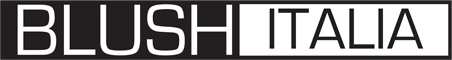 